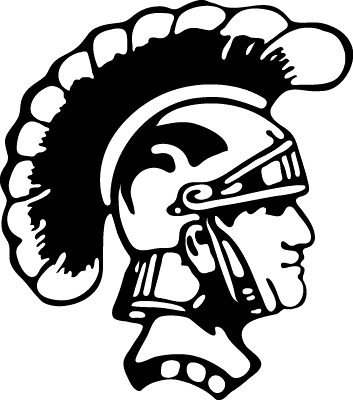 Trinity Trojan TimesDecember 7, 2023“I am the vine; you are the branches. Whoever abides in me and I in him, he it is that bears much fruit, for apart from me you can do nothing.”John 15:5.Basketball News Basketball season is here! A December game & practice schedule is attached. Please also see the attached updated game schedule and the home game volunteer sign-up sheet. We are looking for someone to volunteer to coach our Boys B basketball team this year.  If you are interested, please contact Shelly or Mr. Reinl.Craft and Bake SaleThe 7th & 8th grade class will be holding a craft and bakes sale on Friday, December 8th from 12:00 to 6:00 & Saturday, December 9th from 8:00 to 3:00. If you are crafty or like to bake and would like to donate items to the sale, please drop them off in the school office by December 7th. We will also offer gift wrapping and would appreciate donations of wrapping materials.On Friday afternoon, Dec. 8th, we will allow the students to shop at the craft sale with their class. If your child will be shopping, please send their money in an envelope and let them know how it is to be spent. Older students can help the younger students shop. Proceeds from the sale will be used to help pay for their trip to South Dakota.Celebration of Lights A church & school group outing to the Celebration of Lights will be held on Sunday, December 10th. 4:00pm Cookie Decorating at School, 5:30pm Celebration of Lights Community Night, EAA grounds. After lights- Meet at Dunkin Donuts (S. Park Ave)Question of the MonthAre there Trinity worship and Traditions during advent and Christmas that you enjoy or would like to see changed?The Weeks AheadWeekly on Wednesdays (Mondays in Dec) – YFC 6:30-7:30pm Dec 7 – BBall at Berlin 4:30 Girls A, 5:30 Boys BDec 8 - Craft Sale School Gym 12pm – 6pmDec 9 - Craft Sale School Gym 8 am – 3:00pmDec 10 – Church voters meeting 10:15amDec 10 – Celebration of Lights group outing 4:00pmDec 14 – BBall @ Home vs Manawa 4:30 Girls A Boys B 5:30Dec 17 – Trinity School Christmas Program @ church 9:00amDec 18 – BBall @ Home vs. Valley Christian 4:30 GA, 5:30 BBDec 18 – PTL Meeting 6:00pmHappy Birthday!Dec 14 – Desiree (Desi) VossYFC Update    Youth Activity Nights have changed to Monday nights in December.  We will meet on December 11th at 6:30pm in the school Gym for a small meal and an activity. There will be no YFC the week of Christmas. Our YFC Christmas Party will be postponed until Sunday December 31st.  More details to follow on that.Christmas Cards for Shut-ins Again this year, we are inviting the congregation to send Christmas cards to shut ins. Cards and address labels will be available at church.  You may take a pack of six cards with six names.  Write a personal note and sign your name.  Or you could have several people sign the same card.  Put the address label provided and your return address on each card, stamp, and mail.  Some postage stamps will be available if that would help.  I work for Bethel Homes and would hand deliver cards to those places. Would you be willing to serve on this team to organize this?  You could also help by sharing the names of people that are not on the homebound list but are unable to attend services at this time.  Please contact Mary Reierson 920-233-1461.Scrip News:     We are on the countdown to Christmas!  For that hard to buy for person on your list, there are plenty of gift cards to choose from!  Are you hosting the Christmas Day meal?  Festival, Pick ‘n Save, Piggly Wiggly, Walmart, and Target cards are available for purchase.   Please consider buying Scrip cards.  This is the easiest fundraiser you will ever do! Thank you to all who continue to support this easy program that contributes to our church and school.Scrip Sales      Nov 19	        Nov 26	      Dec 3   Total sales   $1,980.00     $2,985.00	 $2,530.00 Profit                 $67.22	      $101.35	      $89.19 Scrip orders         9	            8	         13Scrip Hours:  You can purchase Scrip gift cards on Sunday at the service and during the week in summer, or in the SCHOOL office Monday – Friday during their normal business hours.   As always, thank you for supporting our church and school by purchasing Scrip gift cards.  If you have any questions, please call me at 920-385-0964 (H) or 920-573-5542 (C) or email me at johnsonamy439@yahoo.com.  Thank you!!  Amy JohnsonONGOING SCHOOL FUNDRAISERS: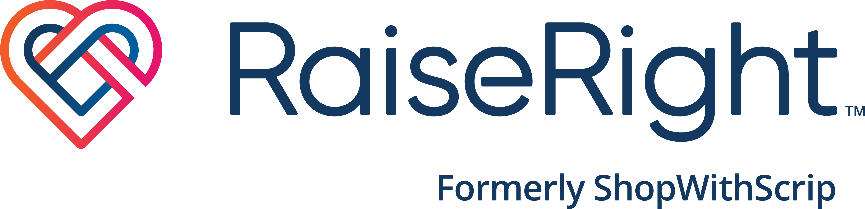 SCRIP CARDS:  Please help support our church and school with this simple fundraiser. If you have not purchased Scrip cards yet, please take a minute to think about it and ask us if you have any questions or concerns. Scrip gift cards can be purchased on Sunday before and after the service, or at school Monday-Friday, 7:45 am – 3:00 pm. As always, thank you for supporting our church and school by purchasing Scrip gift cards. If you have any questions, please call Amy Johnson at 920-385-0964 or email at johnsonamy439@yahoo.com. Thank you for your continued support! COCA-COLA REWARDS – Do you purchase Coca-Cola Products? (Coke, Diet Coke, Dasani Water, Sprite, Barq’s, Powerade, etc.)? You can record those purchases on the Coca-Cola rewards website: https://us.coca-cola.com/give/, scroll down to find “Donate to a School,” click on Donate Now, search by ZIP code, then scroll through that list, you’ll find Trinity Lutheran School. You’ll need to create an account or sign in by the means given. All you’ll need to do is enter the code under the bottle cap, inside the 12-pack/case packaging, etc.  Each entry is      worth a specific amount of money.  When the threshold is met, a check is sent to the school.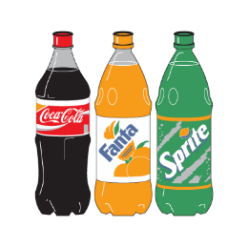 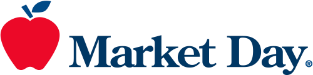 MARKET DAY!! Go to www.marketdaylocal.com and pick Trinity Lutheran School, Oshkosh WI and register. You will then be ready to shop. All orders are placed online and delivered directly to your home. Our school will receive 10% of our sales. It’s that easy!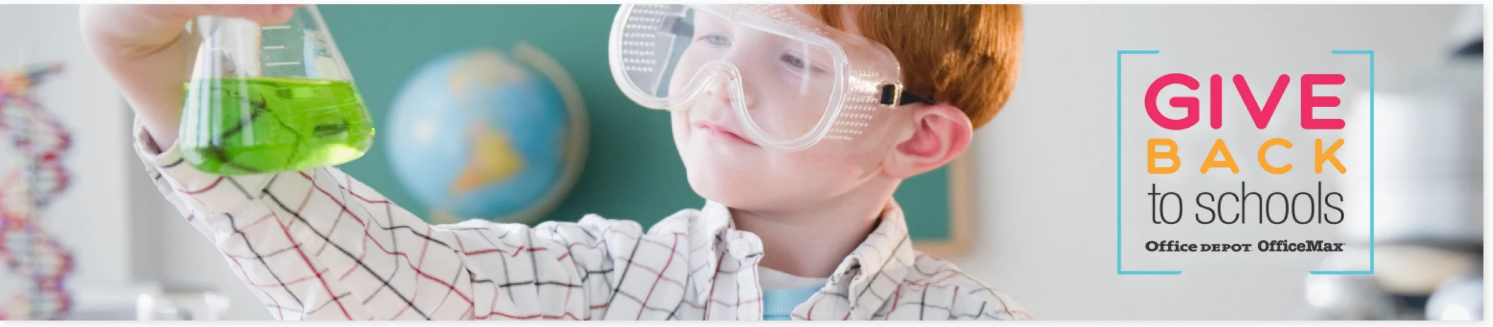 OFFICE DEPOT - GIVE BACK TO SCHOOLS – Shopping Office Depot/Office Max can bring a benefit to our school.  When completing purchases in store, or online enter, your school’s ID #70110114 https://www.officedepot.com/cm/school-supplies/give-back. Shopping in the store? When you check out, simply provide your school’s name or school’s ID to associate. Once our school has earned more than $10 in credits within the quarter, we will receive a merchandise certificate and can redeem at officedepot.com, at our local Office Depot store or at 1-800-GO-DEPOT.